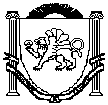 АДМИНИСТРАЦИЯЗуйского сельского поселенияБелогорского районаРеспублики КрымП О С Т А Н О В Л Е Н И ЕО внесении изменений в состав комиссии по коллективным переговорам по подготовке проекта и заключения Коллективного договора председателем Зуйского сельского совета-главой  администрации Зуйского сельского поселения ипрофсоюзным комитетом Администрации Зуйского сельского поселения Белогорского района Республики КрымВ соответствии с Трудовым кодексом Российской Федерации, Федеральным законом от 06 октября 2003 года «Об общих принципах организации местного самоуправления в Российской Федерации», руководствуясь Уставом муниципального образования Зуйское сельское поселение Белогорского района Республики Крым, а также в связи с кадровыми изменениями Администрация Зуйского сельского поселения Белогорского района Республики Крым,п о с т а н о в л я е т:1. Внести изменения в состав комиссии, утвержденной постановлением администрации Зуйского сельского поселения Белогорского района Республики Крым №186/1 от 24.11.2015 года «О создании комиссии по коллективным переговорам по подготовке проекта и заключения Коллективного договора председателем Зуйского сельского совета - главой  администрации Зуйского сельского поселения и профсоюзным комитетом Администрации Зуйского сельского поселения Белогорского района Республики Крым» следующие изменения:1.1. Изложить приложение к постановлению в новой редакции (прилагается).2. Постановление вступает в силу со дня его принятия.3. Контроль за исполнением постановления оставляю за собой.Приложение к постановлению Администрации Зуйского сельского поселения Белогорского района Республики Крым от 24 ноября 2015 года № 186/1(в редакции постановления Администрации от 20 марта 2019 года № 55)Составкомиссии по коллективным переговорам по подготовке проекта и заключения Коллективного договора председателем Зуйского сельского совета - главой администрации Зуйского сельского поселения и профсоюзным комитетом Администрации Зуйского сельского поселения Белогорского района Республики КрымСОГЛАСОВАНО:Ознакомлены:Менчик М.И.Ведущий специалист сектора по правовым (юридическим) вопросам, делопроизводству, контролю и обращениям граждан20 марта 2019 годапгт. Зуя№55 Председатель Зуйского сельского совета-глава администрации Зуйского сельского поселенияА. А. ЛахинПредседатель комиссии:- Лахин Андрей Александрович - председатель Зуйского сельского совета – глава администрации Зуйского сельского поселения Белогорского района Республики Крым; Заместитель председателя комиссии:- Рекусов Владимир Александрович – заместитель председателя Зуйского сельского совета;3. Секретарь комиссии:Кириленко Светлана Васильевна - заведующий сектором по вопросам муниципального имущества, землеустройства и территориального планирования;4. Казначей комиссии:5. Член комиссии:Дамаскина Марина Владимировна - заведующий сектором финансирования и бухгалтерского учета;Меметова Мария Рустемовна - заведующий сектором по правовым (юридическим) вопросам, делопроизводству, контролю и обращениям гражданЗаместитель главы администрацииЗаведующий сектором по вопросам финансирования и бухгалтерского учетаС.А. СорокинМ.В. ДамаскинаЗаведующий сектором по вопросам муниципального имущества, землеустройства и территориального планированияС.В. КириленкоЗаведующий сектором по правовым(юридическим) вопросам,делопроизводству, контролю иобращениям гражданМ.Р. Меметова